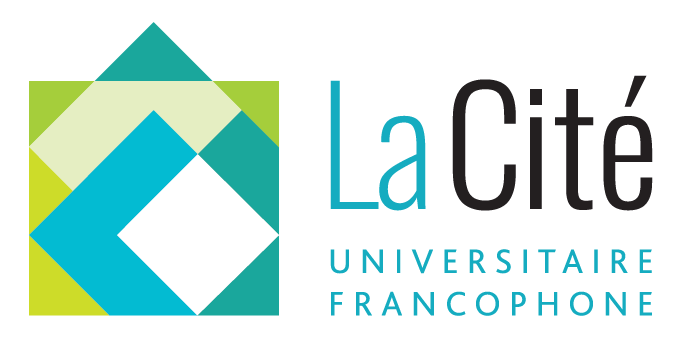 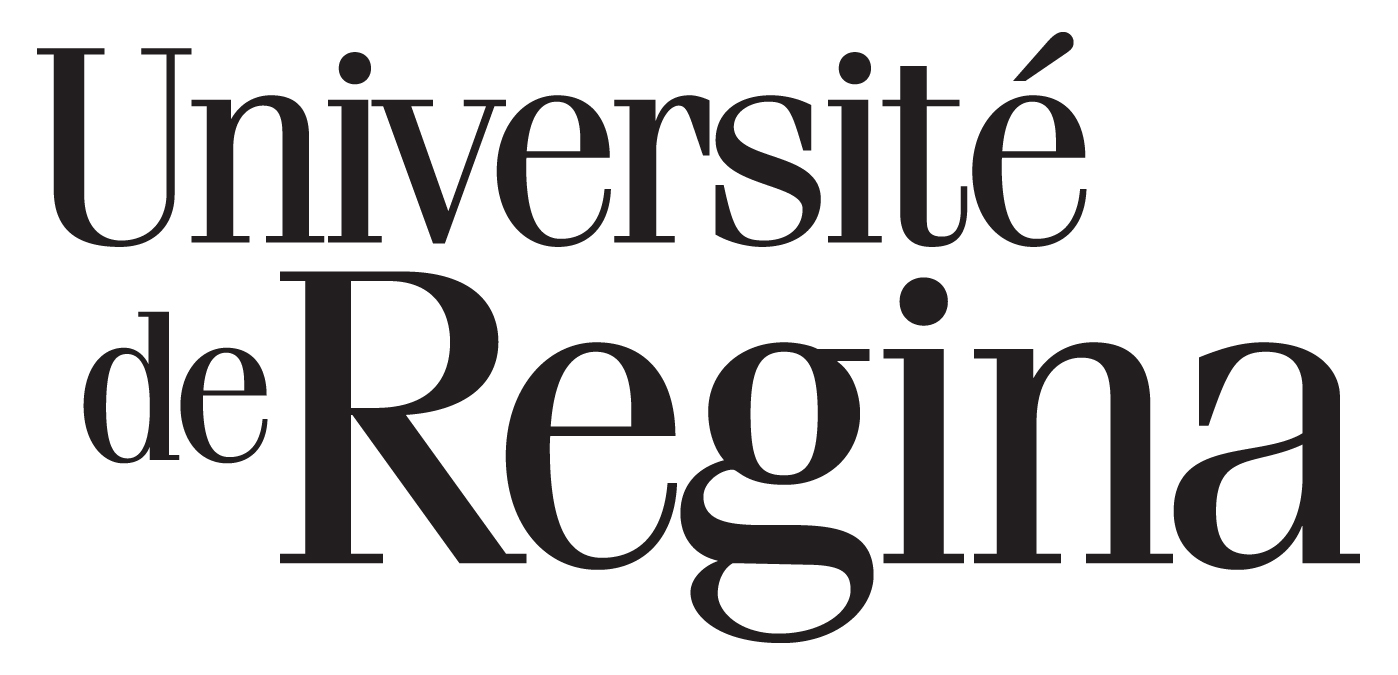 PROGRAMME DE STAGES DE RECHERCHEFormulaire de candidatureProgramme proposé par le Centre canadien de recherche sur les francophonies en milieu minoritaire (CRFM) de La Cité universitaire francophone de l’Université de Regina.Veuillez soumettre ce formulaire de candidature par courriel: crfm.cite@uregina.caMerci de compléter ce formulaire en caractères noirs, de police Calibri et de taille 11.INFORMATIONS PERSONNELLESNom :Dernier diplôme reçu (discipline, année, département/faculté, université) :S’il s’agit d’un diplôme d’études supérieures, titre du mémoire ou de la thèse :S’il s’agit d’un diplôme d’études supérieures, nom du directeur / de la directrice des travaux :Quelles expériences passées vous ont préparé.e à ce stage de recherche?Projet(s) en cours :Statut actuel (étudiant.e. : discipline, année, département/faculté, université; non-étudiant.e. : lieu d’emploi si applicable) :En quelle année comptez-vous obtenir votre diplôme?Titre du projet de recherche qui vous amènerait en Saskatchewan :Nom du directeur / de la directrice : Lettre d’intentionVotre lettre d’intention, doit inclure une réponse à chacune des questions suivantes :Comment décririez-vous votre projet de recherche?Qu’est-ce qui fait l’originalité de votre travail?Quelle en est la contribution aux personnes et communautés francophones en milieu minoritaire?À quel axe de recherche du CRFM votre projet correspond-il, et comment?Quelle question de recherche poursuivrez-vous lors de votre séjour en Saskatchewan? Que chercherez-vous à comprendre?Quelle est votre hypothèse?Quelles méthodes emploierez-vous pour ce travail de terrain?Avec quel(s) organisme(s) communautaire(s) pourriez-vous travailler et comment votre recherche pourrait-elle contribuer à leur travail?Voir https://fransaskois.info/liste-organisations-fransaskoises.html pour une liste des organisations francophones de la Saskatchewan.N’oubliez pas que votre réponse indiquera aussi votre attention au détail, ainsi que votre capacité à expliquer vos recherches, ce qui est une compétence importante pour travailler auprès d’une communauté.LETTRE D’INTENTION(maximum de deux pages à interligne simple)